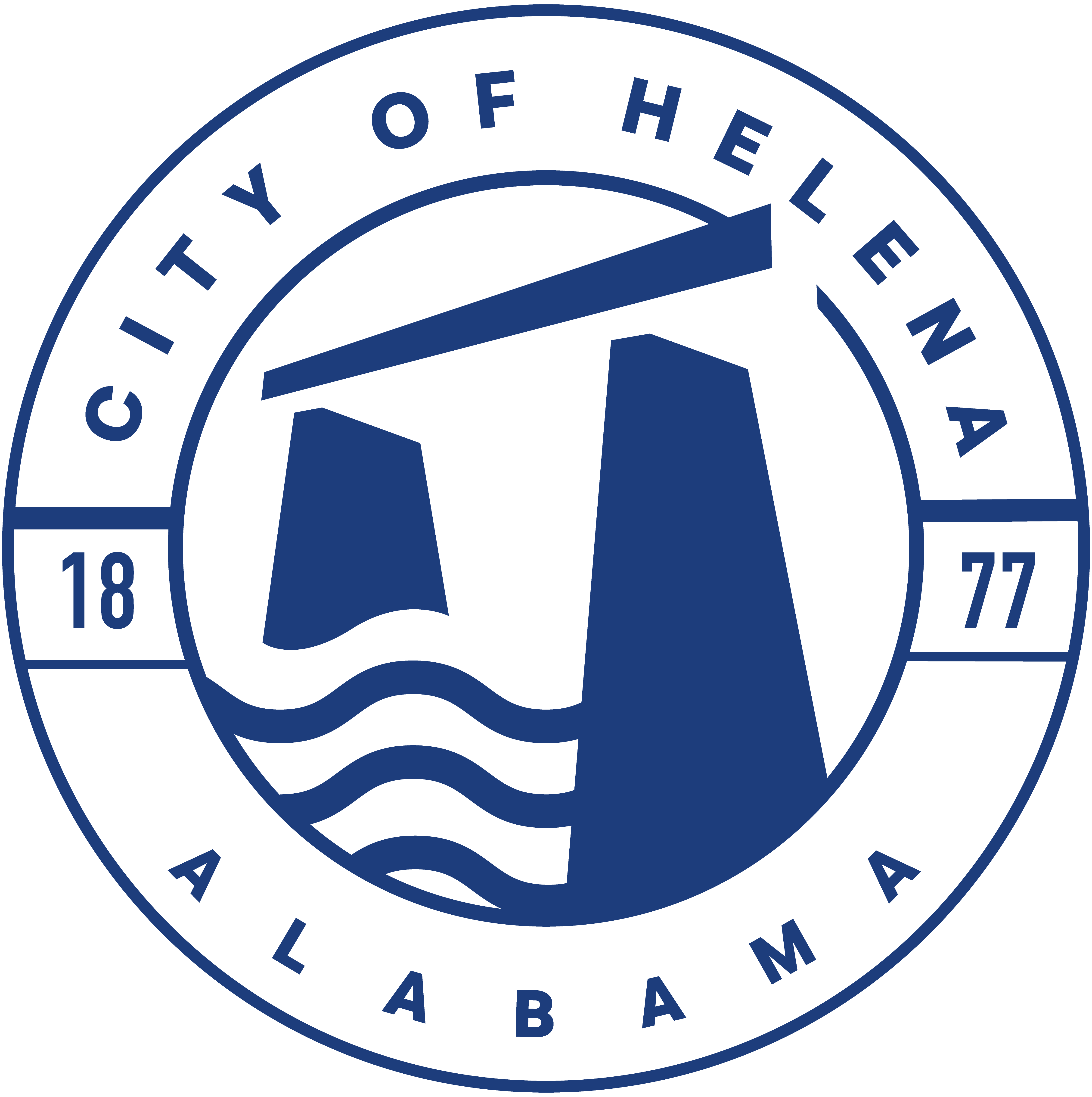 816 Hwy 52 East, Helena AL 35080City Hall Council Chambers Helena City Council								April 10, 2023Council Work Session									5pmReview of all the 04/10/2023 Agenda ItemsAP/Bill Payments3/13/2023 Meeting Minutes ReviewUpdate from Council Boards and Committee BusinessMayor’s UpdateOrdinance 912-2023-Superseding Ordinance 761-08-Council ProceduresResolution 03132023B- By Laws for Industrial Development Board of the City of HelenaBudget Amendment of $2,162.48 for public legal notice regarding the State Act for the City of Helena Entertainment District Condemnation Process for the following addresses, under Ordinance 517-96, Property Maintenance Code and Existing Building Code/Fire Code: 5240 Roy Drive, 4734 Hollow Lane, 1426 Secretariat Drive, and 3309 Helena RoadNational Fitness Campaign Presentation Britney Rhoden-Concerns on location of new city hall siteConfirmation of the 04/24/2023 Regular Meeting City Council Meeting Agenda 								6pmMeeting Called to OrderInvocation Pledge of Allegiance- Eagle Scout Tristan MitchellCouncil Roll CallPresentation of Minutes from 03/13/2023Revenue Report and (AP) Bill PaymentMunicipal Operations Report: Mayor J. Brian PuckettDepartments: Police, Fire, Library, Parks, Public Works, Inspections, Sanitation, and UtilitiesProclamation-Proclaiming April 2023 as Autism Awareness MonthTag Team Grant Awards for Helena Elementary, Helena Intermediate, Helena Middle and Helena High Schools.School Donations for Helena Elementary, Helena Intermediate, Helena Middle and Helena High Schools.Recognition of Eagle Scout Tristan MitchellApprove/Deny: Invitation to Bid for Trash/Recycling Services to begin September 1, 2023Approve/Deny: 912-2023 Council Procedures- This will supersede Ordinance 761-08Approve/Deny: Resolution 03132023B-By Laws for Industrial Development Board of the City of HelenaApprove/Deny: Budget Amendment of $2,162.48 for public legal notice regarding the State Act for the City of Helena Entertainment District Approve/Deny: National Fitness Campaign Approve/Deny: To begin Condemnation Process for the following addresses, under Ordinance 517-96, Property Maintenance Code and Existing Building Code/Fire Code: 5240 Roy Drive, 4734 Hollow Lane, 1426 Secretariat Drive, and 3309 Helena Road Proclamation-Proclaiming the month of April 2023 as Fair Housing MonthCouncil CommentsAdjournment Proper notice of the posted Agenda for the Pre-Council Work Session and Regular Scheduled Meeting of the Helena City Council was given in advance of such a public meeting and the notice remained posted through the scheduled meeting. By general consent of the Council, agenda items may be added, removed, or considered out of order. Next City Council Meeting Date:  Next Regular Scheduled Meeting will be April 24, 2023 @ 5pm Work Session followed by Regular Meeting at 6:00pm. Updated: 4/5/2023